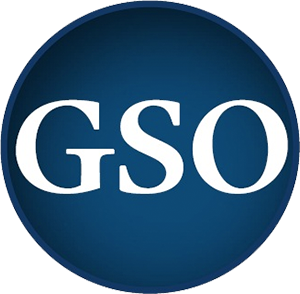 April 26, 2023Meeting MinutesAuthor: Abiodun Adeoye, Recording SecretaryExecutive SummaryOn April 26, 2023, the Graduate Student Organization held its eighth regular meeting of the 2022-2023 academic year in Lyman Hall, room 132 at 5:30 PM. At the meeting, the Senate voted to approve a $300 startup fund for the Defense Comptrollership Program Organization (DCPO), struck the letter of recommendation from the PAC Grant application and established relative funding priority for the PAC Grant, unanimously endorsed a statement of support for the ESF Research Assistants’ unionization campaign, and passed three new resolutions: to limit the purchase of shrimp, crab, and lobster with GSO funds; to revise the GSO fiscal policy; and to prioritize graduate student wellness. The special meeting on budget and elections will occur on May 3, 2023 in Lyman Hall, room 132 at 5:30 PM.Motions and VotesMotion to amend the motion establishing PAC Grant Priority within the new budget structure to say “relative funding priority” – APS Dominic Wilkins, 6:26 PMPassed with no objectionVoting on motion to establish PAC Grant relative funding priority – 6:32 PMApproved: Yes – 35; No – 2; Abstain - 0Voting on Defense Comptrollership Program Organization Startup Funding Request – 6:42 PMApproved: Yes – 34; No – 2; Abstain - 1Voting motion to strike the letter of recommendation from the PAC Grant Application – 7:31 PMApproved: Yes – 33; No – 3; Abstain – 0Voting on motion to support the ESF Research Assistants’ Unionization CampaignApproved: Yes -36; No – 0; Abstain - 0Voting on GSO Senate Resolution 23.11: A Resolution Limiting the Purchase of Shrimp, Crab, and Lobster – 8:04 PMApproved: Yes – 25 Yes, No – 7, Abstain – 2Voting on GSO Senate Resolution 23.12: A Resolution to Revise the GSO Fiscal Policy – 8:22 PMApproved: Yes – 28 Yes; No – 0; Abstain –1Voting on GSO Senate Resolution 23.13: A Resolution to Prioritize Graduate Student Wellness Further and to Communicate Graduate Students’ Distinct Group Counseling and Fitness Program Requests & Preferences to the Barnes Center – 8:45 PMApproved: Yes – 25; No – 0; Abstain – 1Call to order – 5:36 PM40 presentApproval of previous meeting minutes and last EBAC meeting minutes – 5:37 PMApprovedExecutive Board Reports – 5:38 PMInterim President & Vice President of Internal Affairs – 5:38 PMCommunity Review Board Appointment: Reviewed applications. Interviewed applicants. Appointed William M. Simurra, an Executive Masters in Public Administration graduate student.RGSO Renewals: The process is complete. The majority of our standing RGSOs successfully renewed. We gained a new non-departmental RGSO: the Defense Comptrollership Program Organization.GSO Policy Platform: The planned Resolution to update the GSO Policy Platform after conducting a periodic review will have to wait until early next Fall. Still awaiting adequate feedback on update recommendations.Vice President of External Affairs (Appendix B) – 5:40 PMPlease click here to view the reportConcluded at 5:51 PMComptroller’s Report – 5:52 PMPlease click here to view the Comptroller’s ReportMotion to extent report time by 15 minutes – Nicholas Pelletier (6:07 PM)Seconded; no objectionMotion to approve the new budget structure – 6:16 PMSeconded by Alex ScrivnerMotion establishing PAC Grant Priority – 6:18 PMMotion to amend it to say “relative funding priority” – 6:26 PM (Dominic Wilkins)“Wherever and whenever possible sounds binding” – Dominic WilkinsPasses with no objectionVoting on motion – 6:32 PMPasses: 35 Yes, 2 NoDefense Comptrollership Program Organization Startup Funding Request – 6:33 PMPlease click here to view the full applicationRequesting the $300 in start-up fundingVoting on the funding request – 6:42 PMPassed: 34 yes, 2 noVoting on the PAC Grant Motion – 6:43 PMMotion was made by APS Dominic Wilkins at the March 29 meeting: "To prohibit the PAC Grant committee from considering letters of recommendation as part of the application process".The PAC Grant Committee reported back to the Senate that the committee had voted 9-2 to take out the recommendation letter from the PAC Grant application.Motion to amend the PAC Grant motion and add “and adopt a simple check-box system, submitted by the advisor” – 7:00 PMMotioned by Michael Ammoury, Vice President of External AffairsMotion Failed Motion to add a line in the PAC Grant application that will forward the application to the student's advisor to let them know that their student applied to the PAC Grant – 7:21 PMMotioned by CJ Arnell, APS BiologyMotion Failed Motion to call to question the original motion – 7:31 PMPassed: 33 Yes, 3 No, 0 AbstainNew business – 7:33 PMESF Unionization Campaign – 7:33 PMMotion from ESF Senator delegation to authorize the following statement: “We, the Syracuse University Graduate Student Organization (GSO), endorse the vision of the SUNY-ESF Research Assistants' Union (CWA Local #1104). We support their right to unionize as graduate student workers and to collectively bargain for improvements to their working conditions.”Motion to amend the motion to include posting it to GSO social media channels – 7:38 PMPassed with no objectionsMotion unanimously passed – 36 Yes, 0 No, 0 AbstainGSO Senate Resolution 23.11: A Resolution Limiting the Purchase of Shrimp, Crab, and Lobster – 7:42 PMPlease click here to view the full resolutionMotion to strike down “whereas…boiled alive” and crab clause – 7:55 PMMotion passed.Motion to add beef and cheese to the resolution – 7:58 PMMotion to refer the motion on adding beef and cheese to the Climate Action Committee – 8:04 PMOriginal motion adding beef and cheese retracted; Climate Action Committee will look into the matter.Resolution Passed: 25 yes, 7 No, 2 AbstainGSO Senate Resolution 23.12: A Resolution to Revise the GSO Fiscal Policy – 8:22 PM Please click here to view the full resolutionVote on resolution as is – 8:43 PMPassed unanimously – 28 Yes, 0 No, 1 AbstainGSO Senate Resolution 23.13: A Resolution to Prioritize Graduate Student Wellness Further and to Communicate Graduate Students’ Distinct Group Counseling and Fitness Program Requests & Preferences to the Barnes Center – 8:45 PMPlease click here to view the full resolutionPassed - 25 Yes, 0 No, 1 AbstainCommunications Secretary was charged to investigate access issues to the GSO CalendarAnnouncements and Remarks for the RecordNext Meeting May 3rd at 5:30pm on budget and electionsEVP: Call for picnic volunteersMotion to Adjourn – 9:05 pm Meeting adjourned at 9:05 pm